ART- Roman ArtThe children will be practising their sketching skills using different sketching pencils to draw out images of Roman scenes.  Lesson 1:LO: To use sketching techniques accurately to create a still life scene.HOM: Striving for accuracy.Look at the Roman artefact pictures.White Hat: What do you think these objects are used for?Green Hat: What different materials are these objects made from?Blue Hat: What might the steps be to make these objects?Yellow Hat: What are the benefits of being able to look at and consider these objects?Black Hat: What problems might there be if we could not look at these objects?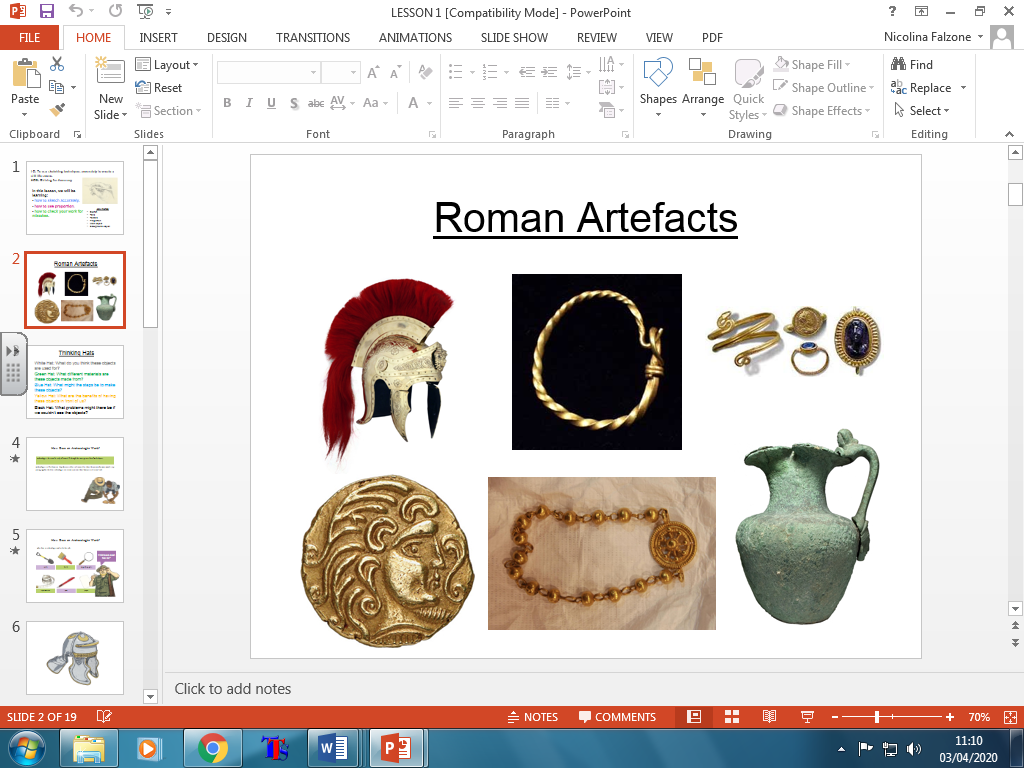 TASK: Use the images of the Roman artefacts and use light sketching lines. Don’t forget proportion!